678190 Республика Саха (Якутия), Мирнинский район, пос. Айхал, ул. Бойко, д.1А;Тел.(41136) 61141, 62492, факс(41136) 61141; Е-mail: school23_aykhal@mail.ruОКПО 49063176;  БИК 049805001; ИНН 1433016524; КПП 143301001;  счет №40701810398051000150;л/счет20074025857; УМФ Республики Саха (Якутия ) в Мирнинском районе  МБОУ «СОШ №23»Исх. №_802_ от «_21_»__10_2016__г.ПЛАН ТЬЮТОРСКОГО СОПРОВОЖДЕНИЯ ПЕДАГОГОВ п. АЙХАЛ ПО ВВЕДЕНИЮ ФГОС ООО  на 2016-2017 уч.годДиректор школы                                                           О.Г.КлюеваИсполнитель Замдиректора по УРМиждаева Н.Г.6-14-13Российская ФедерацияРеспублика Саха (Якутия)МУНИЦИПАЛЬНОЕ ОБРАЗОВАНИЕ«Мирнинский район»Муниципальное бюджетное общеобразовательное учреждение«Средняя общеобразовательная школа № 23»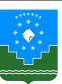 Россия ФедерациятаСаха РеспубликатаМУНИЦИПАЛЬНАЙ ТЭРИЛЛИИ«Мииринэй оройуона»Муниципальнай бюджет уопсай үѳрэҕин тэрилтэтэ «23 нүѳмэрдээх уопсай орто үѳрэх оскуолата»№п/пМероприятие Срок Ответственные 1.Мониторинг введения и реализации ФГОС ОООДо 01.11.2016Миждаева Н.Г., замдиректора по УР МБОУ СОШ №23Хасанова А.З., замдиректора по УР МБОУ СОШ №52.Консультирование  по вопросам мониторинга введения и реализации ФГОС ООО В течение годаМиждаева Н.Г. замдиректора по УР МБОУ СОШ №233.Открытый урок в рамках декады «Проектирование урока в деятельностной парадигме в контексте реализации требований ФГОС НОО и ФГОС ООО»27.10.2016Миждаева Н.Г. замдиректора по УР МБОУ СОШ №234.Консультирование по теме: «Реализация системно-деятельностного подхода на уроках в рамках реализации  ФГОС ООО»В течение годаМиждаева Н.Г., замдиректора по УР МБОУ СОШ №23Хасанова А.З., замдиректора по УР МБОУ СОШ №55.Сетевой конкурс проектов урока по ФГОСДо 15.04.2017Миждаева Н.Г., замдиректора по УР МБОУ СОШ №23Хасанова А.З., замдиректора по УР МБОУ СОШ №5